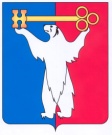 АДМИНИСТРАЦИЯ ГОРОДА НОРИЛЬСКАКРАСНОЯРСКОГО КРАЯПОСТАНОВЛЕНИЕ18.06.2020	                        	     г. Норильск 					№ 304О внесении изменений в постановление Администрации города Норильска от 17.10.2016 № 507В целях оказания содействия студентам и выпускникам образовательных организаций высшего образования в приобретении навыков работы по выбранной специальности, развития кадрового потенциала в Администрации города Норильска, муниципальных казенных учреждениях муниципального образования город Норильск,ПОСТАНОВЛЯЮ:Внести в постановление Администрации города Норильска от 17.10.2016 № 507 «Об утверждении Положения о порядке прохождения в структурных подразделениях Администрации города Норильска стажировок студентами и выпускниками образовательных организаций высшего образования» (далее - Постановление) следующие изменения: Преамбулу Постановления изложить в следующей редакции:«В целях оказания содействия студентам и выпускникам образовательных организаций высшего образования в приобретении навыков работы по выбранной специальности, развития кадрового потенциала в Администрации города Норильска, муниципальных казенных учреждениях муниципального образования город Норильск,»;В наименовании Постановления, в пункте 1 Постановления слова «в структурных подразделениях Администрации города Норильска» в соответствующих падежах заменить словами «в структурных подразделениях Администрации города Норильска, муниципальных казенных учреждениях муниципального образования город Норильск» в соответствующих падежах.Пункт 2 Постановления изложить в следующей редакции:«2. Поручить Управлению по персоналу Администрации города Норильска осуществлять координацию деятельности структурных подразделений Администрации города Норильска и муниципальных казенных учреждений муниципального образования город Норильск по организации и проведению стажировок.».Внести в Положение о порядке прохождения в структурных подразделениях Администрации города Норильска стажировок студентами и выпускниками образовательных организаций высшего образования, утвержденное Постановлением (далее – Положение), следующие изменения:В наименовании Положения, в пункте 1.1 Положения слова «в структурных подразделениях Администрации города Норильска» заменить словами «в структурных подразделениях Администрации города Норильска, муниципальных казенных учреждениях муниципального образования город Норильск».В пункте 1.2 Положения:2.2.1. Дополнить новым абзацем пятым следующего содержания:«- муниципальные казенные учреждения - муниципальные казенные учреждения муниципального образования город Норильск;».Абзац пятый считать абзацем шестым и изложить его в следующей редакции:«- стажер - гражданин, допущенный и проходящий стажировку в структурном подразделении Администрации, муниципальном казенном учреждении.».По всему тексту Положения, за исключением пунктов 1.1, 1.2 Положения, слова «структурное подразделение Администрации» в соответствующих числах и падежах заменить словами «структурное подразделение Администрации, муниципальное казенное учреждение» в соответствующих числах и падежах.Пункт 2.1 Положения изложить в следующей редакции:«2.1. Для рассмотрения вопроса о прохождении стажировки в структурных подразделениях Администрации, муниципальных казенных учреждениях гражданин представляет в управление по персоналу (г. Норильск, Ленинский проспект, д. 24А, тел. 43-71-30 (добавочные номера 1173, 1174, 1176) следующие документы:- заявление по форме согласно приложению № 1 к настоящему Положению;- копию паспорта (страницы 2 - 12);- копию документа о высшем образовании и (или) о квалификации (для выпускников вузов);- справку из вуза, подтверждающую факт обучения на последнем курсе с указанием направления подготовки (для граждан, получающих высшее образование);- копии документов, подтверждающих изменение фамилии и (или) имени, и (или) отчества (при наличии);- письменное согласие на обработку персональных данных по форме согласно приложению № 2 к настоящему Положению.».Пункт 2.10 Положения дополнить абзацем следующего содержания: «Стажировка включает в себя самостоятельную теоретическую подготовку, необходимую для выполнения стажером поручаемых заданий; изучение основ организации деятельности и делопроизводства муниципального казенного учреждения; работу с нормативной и другой документацией; подготовку проектов документов и практическое разрешение вопросов текущей деятельности муниципального казенного учреждения под контролем руководителя стажировки; консультации стажера руководителем стажировки.».Пункт 2.11 Положения изложить в следующей редакции:«2.11. Прохождение стажировки осуществляется стажером на добровольной и неоплачиваемой основе, не является выполнением стажером трудовых обязанностей по трудовому договору, не влечет обязанности Администрации, муниципального казенного учреждения по заключению со стажером трудового договора по итогам проведения стажировки.».Подпункт «в» пункта 2.13 Положения изложить в следующей редакции:«в) при выполнении порученного руководителем стажировки задания соблюдать требования законодательства, нормативных правовых актов органов местного самоуправления муниципального образования город Норильск, локальных нормативных актов муниципального казенного учреждения;».Приложение к Положению изложить в редакции согласно приложению № 1 к настоящему постановлению.Дополнить Положение приложением № 2 в редакции согласно приложению № 2 к настоящему постановлению.4. Опубликовать настоящее постановление в газете «Заполярная правда» и разместить его на официальном сайте муниципального образования город Норильск.Глава города Норильска 							         Р.В. АхметчинПриложение № 1 к постановлению Администрации города Норильскаот 18.06.2020 № 304Приложение к Положению о порядке прохождения в структурных подразделениях Администрации города Норильска, муниципальных казенных учреждениях муниципального образования город Норильск стажировок студентами и выпускниками образовательных организаций высшего образования, утвержденному постановлением Администрации города Норильска от 17.10.2016 № 507                                         				Начальнику                                         				Управления по персоналу                                         				Администрации города Норильска                                         				Ф.И.О. ___________________________                                         				__________________________________                                         				Контактный тел. ______________________________________________   (дата регистрации заявления)                           			      Заявление                      			    о проведении стажировкиПрошу провести в отношении меня стажировку в__________________________________________________________________________.       		 (указывается структурное подразделение Администрации города Норильска, муниципальное казенное учреждение)Подтверждаю, что:- представленные мною документы соответствуют требованиям, предъявляемым постановлением Администрации города Норильска;- сведения, содержащиеся в представленных мною документах, достоверны.С Положением о порядке прохождения в структурных подразделениях Администрации города Норильска, муниципальных казенных учреждениях муниципального образования город Норильск стажировок студентами и выпускниками организаций высшего образования ознакомлен (а).«____» __________ 20____                   				            _____________________                                                                        				        (подпись)Приложение № 2 к постановлению Администрации города Норильскаот 18.06.2020 № 304Приложение № 2к Положению о порядке прохождения в структурных подразделениях Администрации города Норильска, муниципальных казенных учреждениях муниципального образования город Норильск стажировок студентами и выпускниками образовательных организаций высшего образования, утвержденному постановлением Администрации города Норильска от 17.10.2016 № 507Согласие на обработку персональных данныхЯ, _____________________________________________________________________________,(фамилия, имя, отчество (последнее - при наличии) субъекта персональных данных полностью)в соответствии с пунктом 4 статьи 9 Федерального закона от 27.07.2006 № 152-ФЗ «О персональных данных», зарегистрирован (а) по адресу: ______________________________________________________________________________________________________________имеющий (ая) ___________________________________________________________________,			(вид документа, удостоверяющего личность)паспорт серия _______ № ___________, выдан _______________________________________________________________________________________________________________________,			 (наименование органа, выдавшего документ, дата выдачи)В целях организации и проведения в отношении меня стажировки даю согласие________________________________________________________________________(наименование оператора, получающего согласие субъекта персональных данных)расположенному по адресу: Красноярский край, город Норильск, ________________________________________________________________________________________________________на обработку моих персональных данных, содержащихся в представленных мною документах, с использованием средств автоматизации, а также без использования средств автоматизации, а именно совершение всех действий, предусмотренных пунктом 3 части 1 статьи 3 Федерального закона от 27.07.2006 № 152-ФЗ «О персональных данных».Настоящее согласие действует со дня его подписания до дня отзыва в письменной форме, либо до истечения срока хранения, установленного законодательством Российской Федерации для документов, содержащих указанную информацию. __________________________/__________________________________                      (подпись)        	                  (Ф.И.О.)«____» _________20_____ г. 